基隆市政府教育處107學年度辦理精進國民中學及國民小學教學品質計畫人權議題團務運作成效評估報告表基隆市政府教育處107學年度辦理精進國民中學及國民小學教學品質計畫人權議題團務運作成效評估報告表基隆市政府教育處107學年度辦理精進國民中學及國民小學教學品質計畫人權議題團務運作成效評估報告表基隆市政府教育處107學年度辦理精進國民中學及國民小學教學品質計畫人權議題團務運作成效評估報告表基隆市政府教育處107學年度辦理精進國民中學及國民小學教學品質計畫人權議題團務運作成效評估報告表基隆市政府教育處107學年度辦理精進國民中學及國民小學教學品質計畫人權議題團務運作成效評估報告表基隆市政府教育處107學年度辦理精進國民中學及國民小學教學品質計畫人權議題團務運作成效評估報告表基隆市政府教育處107學年度辦理精進國民中學及國民小學教學品質計畫人權議題團務運作成效評估報告表基隆市政府教育處107學年度辦理精進國民中學及國民小學教學品質計畫人權議題團務運作成效評估報告表基隆市政府教育處107學年度辦理精進國民中學及國民小學教學品質計畫人權議題團務運作成效評估報告表基隆市政府教育處107學年度辦理精進國民中學及國民小學教學品質計畫人權議題團務運作成效評估報告表基隆市政府教育處107學年度辦理精進國民中學及國民小學教學品質計畫人權議題團務運作成效評估報告表基隆市政府教育處107學年度辦理精進國民中學及國民小學教學品質計畫人權議題團務運作成效評估報告表基隆市政府教育處107學年度辦理精進國民中學及國民小學教學品質計畫人權議題團務運作成效評估報告表領域名稱領域名稱人權議題人權議題人權議題執行期間107年8月107年8月填表人員填表人員填表人員謝易蓁謝易蓁謝易蓁領域名稱領域名稱人權議題人權議題人權議題執行期間108年7月108年7月填表時間填表時間填表時間108072510807251080725前言前言本團召集人為校長，雖校務繁忙，仍致力推動人權輔導團各項業務；，召集人帶領輔導團員積極參加人權議題相關工作坊、教材研發等課程，並與央團及鄰近縣市密切交流觀摩，期不斷為人權議題注入新知，並持續巡迴輔導研習宣傳及介紹，提供基隆市人權議題教師更豐富教育資源本團召集人為校長，雖校務繁忙，仍致力推動人權輔導團各項業務；，召集人帶領輔導團員積極參加人權議題相關工作坊、教材研發等課程，並與央團及鄰近縣市密切交流觀摩，期不斷為人權議題注入新知，並持續巡迴輔導研習宣傳及介紹，提供基隆市人權議題教師更豐富教育資源本團召集人為校長，雖校務繁忙，仍致力推動人權輔導團各項業務；，召集人帶領輔導團員積極參加人權議題相關工作坊、教材研發等課程，並與央團及鄰近縣市密切交流觀摩，期不斷為人權議題注入新知，並持續巡迴輔導研習宣傳及介紹，提供基隆市人權議題教師更豐富教育資源本團召集人為校長，雖校務繁忙，仍致力推動人權輔導團各項業務；，召集人帶領輔導團員積極參加人權議題相關工作坊、教材研發等課程，並與央團及鄰近縣市密切交流觀摩，期不斷為人權議題注入新知，並持續巡迴輔導研習宣傳及介紹，提供基隆市人權議題教師更豐富教育資源本團召集人為校長，雖校務繁忙，仍致力推動人權輔導團各項業務；，召集人帶領輔導團員積極參加人權議題相關工作坊、教材研發等課程，並與央團及鄰近縣市密切交流觀摩，期不斷為人權議題注入新知，並持續巡迴輔導研習宣傳及介紹，提供基隆市人權議題教師更豐富教育資源本團召集人為校長，雖校務繁忙，仍致力推動人權輔導團各項業務；，召集人帶領輔導團員積極參加人權議題相關工作坊、教材研發等課程，並與央團及鄰近縣市密切交流觀摩，期不斷為人權議題注入新知，並持續巡迴輔導研習宣傳及介紹，提供基隆市人權議題教師更豐富教育資源本團召集人為校長，雖校務繁忙，仍致力推動人權輔導團各項業務；，召集人帶領輔導團員積極參加人權議題相關工作坊、教材研發等課程，並與央團及鄰近縣市密切交流觀摩，期不斷為人權議題注入新知，並持續巡迴輔導研習宣傳及介紹，提供基隆市人權議題教師更豐富教育資源本團召集人為校長，雖校務繁忙，仍致力推動人權輔導團各項業務；，召集人帶領輔導團員積極參加人權議題相關工作坊、教材研發等課程，並與央團及鄰近縣市密切交流觀摩，期不斷為人權議題注入新知，並持續巡迴輔導研習宣傳及介紹，提供基隆市人權議題教師更豐富教育資源本團召集人為校長，雖校務繁忙，仍致力推動人權輔導團各項業務；，召集人帶領輔導團員積極參加人權議題相關工作坊、教材研發等課程，並與央團及鄰近縣市密切交流觀摩，期不斷為人權議題注入新知，並持續巡迴輔導研習宣傳及介紹，提供基隆市人權議題教師更豐富教育資源本團召集人為校長，雖校務繁忙，仍致力推動人權輔導團各項業務；，召集人帶領輔導團員積極參加人權議題相關工作坊、教材研發等課程，並與央團及鄰近縣市密切交流觀摩，期不斷為人權議題注入新知，並持續巡迴輔導研習宣傳及介紹，提供基隆市人權議題教師更豐富教育資源本團召集人為校長，雖校務繁忙，仍致力推動人權輔導團各項業務；，召集人帶領輔導團員積極參加人權議題相關工作坊、教材研發等課程，並與央團及鄰近縣市密切交流觀摩，期不斷為人權議題注入新知，並持續巡迴輔導研習宣傳及介紹，提供基隆市人權議題教師更豐富教育資源本團召集人為校長，雖校務繁忙，仍致力推動人權輔導團各項業務；，召集人帶領輔導團員積極參加人權議題相關工作坊、教材研發等課程，並與央團及鄰近縣市密切交流觀摩，期不斷為人權議題注入新知，並持續巡迴輔導研習宣傳及介紹，提供基隆市人權議題教師更豐富教育資源量化分析量化分析量化分析量化分析量化分析量化分析量化分析量化分析量化分析量化分析量化分析量化分析量化分析量化分析經費核撥數經費核撥數經費核撥數111,000結餘數結餘數結餘數40,90240,902執行率執行率執行率63%63%專業成長活動場次數量專業成長活動場次數量專業成長活動場次數量3總參加人數總參加人數總參加人數115115115115115115115到校輔導次數到校輔導次數到校輔導次數7示範教學次數示範教學次數示範教學次數666教材與示例研發之件數教材與示例研發之件數教材與示例研發之件數2滿意度達80％以上場次滿意度達80％以上場次滿意度達80％以上場次10滿意度未達80％以上場次滿意度未達80％以上場次滿意度未達80％以上場次0000000各場次內容說明與質性分析各場次內容說明與質性分析各場次內容說明與質性分析各場次內容說明與質性分析各場次內容說明與質性分析各場次內容說明與質性分析各場次內容說明與質性分析各場次內容說明與質性分析各場次內容說明與質性分析各場次內容說明與質性分析各場次內容說明與質性分析各場次內容說明與質性分析各場次內容說明與質性分析各場次內容說明與質性分析第一場研習名稱107年度「人權教材到校推廣服務」-中山區107年度「人權教材到校推廣服務」-中山區107年度「人權教材到校推廣服務」-中山區107年度「人權教材到校推廣服務」-中山區107年度「人權教材到校推廣服務」-中山區107年度「人權教材到校推廣服務」-中山區107年度「人權教材到校推廣服務」-中山區107年度「人權教材到校推廣服務」-中山區107年度「人權教材到校推廣服務」-中山區107年度「人權教材到校推廣服務」-中山區107年度「人權教材到校推廣服務」-中山區107年度「人權教材到校推廣服務」-中山區第一場內容概況辦理日期辦理日期107年10月17日星期三107年10月17日星期三107年10月17日星期三107年10月17日星期三107年10月17日星期三107年10月17日星期三107年10月17日星期三107年10月17日星期三107年10月17日星期三107年10月17日星期三第一場內容概況辦理地點辦理地點基隆市港西國小基隆市港西國小基隆市港西國小基隆市港西國小基隆市港西國小基隆市港西國小基隆市港西國小基隆市港西國小基隆市港西國小基隆市港西國小第一場內容概況研習對象研習對象中山區國小代表、輔導團員中山區國小代表、輔導團員中山區國小代表、輔導團員中山區國小代表、輔導團員中山區國小代表、輔導團員中山區國小代表、輔導團員中山區國小代表、輔導團員中山區國小代表、輔導團員中山區國小代表、輔導團員中山區國小代表、輔導團員第一場內容概況實施方式實施方式教學演示。教學演示。教學演示。教學演示。教學演示。教學演示。教學演示。教學演示。教學演示。教學演示。第一場內容概況參與總人數參與總人數25252525252525252525第一場預期效益人權教育內涵、如何與國小學生談人權二、世界人權日活動帶領人權教育內涵、如何與國小學生談人權二、世界人權日活動帶領人權教育內涵、如何與國小學生談人權二、世界人權日活動帶領人權教育內涵、如何與國小學生談人權二、世界人權日活動帶領人權教育內涵、如何與國小學生談人權二、世界人權日活動帶領人權教育內涵、如何與國小學生談人權二、世界人權日活動帶領人權教育內涵、如何與國小學生談人權二、世界人權日活動帶領人權教育內涵、如何與國小學生談人權二、世界人權日活動帶領人權教育內涵、如何與國小學生談人權二、世界人權日活動帶領人權教育內涵、如何與國小學生談人權二、世界人權日活動帶領人權教育內涵、如何與國小學生談人權二、世界人權日活動帶領人權教育內涵、如何與國小學生談人權二、世界人權日活動帶領第一場評估方式採效益評估問卷。採效益評估問卷。採效益評估問卷。採效益評估問卷。採效益評估問卷。採效益評估問卷。採效益評估問卷。採效益評估問卷。採效益評估問卷。採效益評估問卷。採效益評估問卷。採效益評估問卷。第一場評估結果一、講師表現一、講師表現一、講師表現90％90％90％90％90％90％90％90％90％第一場評估結果二、接受與理解研習理念與內容。二、接受與理解研習理念與內容。二、接受與理解研習理念與內容。帶領學生運用教材帶領學生運用教材帶領學生運用教材帶領學生運用教材帶領學生運用教材帶領學生運用教材帶領學生運用教材帶領學生運用教材帶領學生運用教材第一場評估結果三、願與同事分享三、願與同事分享三、願與同事分享認同度認同度認同度認同度認同度認同度認同度認同度認同度第一場評估結果四、教師反饋與建議四、教師反饋與建議四、教師反饋與建議第二場研習名稱107年度「人權教材到校推廣服務」-仁愛、中正區107年度「人權教材到校推廣服務」-仁愛、中正區107年度「人權教材到校推廣服務」-仁愛、中正區107年度「人權教材到校推廣服務」-仁愛、中正區107年度「人權教材到校推廣服務」-仁愛、中正區107年度「人權教材到校推廣服務」-仁愛、中正區107年度「人權教材到校推廣服務」-仁愛、中正區107年度「人權教材到校推廣服務」-仁愛、中正區107年度「人權教材到校推廣服務」-仁愛、中正區107年度「人權教材到校推廣服務」-仁愛、中正區107年度「人權教材到校推廣服務」-仁愛、中正區107年度「人權教材到校推廣服務」-仁愛、中正區第二場內容概況辦理日期辦理日期107年11月14日107年11月14日107年11月14日107年11月14日107年11月14日107年11月14日107年11月14日107年11月14日107年11月14日107年11月14日第二場內容概況辦理地點辦理地點基隆市忠孝國小基隆市忠孝國小基隆市忠孝國小基隆市忠孝國小基隆市忠孝國小基隆市忠孝國小基隆市忠孝國小基隆市忠孝國小基隆市忠孝國小基隆市忠孝國小第二場內容概況研習對象研習對象輔導團教師、仁愛、中正區國小代表教師輔導團教師、仁愛、中正區國小代表教師輔導團教師、仁愛、中正區國小代表教師輔導團教師、仁愛、中正區國小代表教師輔導團教師、仁愛、中正區國小代表教師輔導團教師、仁愛、中正區國小代表教師輔導團教師、仁愛、中正區國小代表教師輔導團教師、仁愛、中正區國小代表教師輔導團教師、仁愛、中正區國小代表教師輔導團教師、仁愛、中正區國小代表教師第二場內容概況實施方式實施方式演示演示演示演示演示演示演示演示演示演示第二場內容概況參與總人數參與總人數19191919191919191919第二場預期效益一、引導現場教師實際教學。二、融入12年國教新課綱概念。一、引導現場教師實際教學。二、融入12年國教新課綱概念。一、引導現場教師實際教學。二、融入12年國教新課綱概念。一、引導現場教師實際教學。二、融入12年國教新課綱概念。一、引導現場教師實際教學。二、融入12年國教新課綱概念。一、引導現場教師實際教學。二、融入12年國教新課綱概念。一、引導現場教師實際教學。二、融入12年國教新課綱概念。一、引導現場教師實際教學。二、融入12年國教新課綱概念。一、引導現場教師實際教學。二、融入12年國教新課綱概念。一、引導現場教師實際教學。二、融入12年國教新課綱概念。一、引導現場教師實際教學。二、融入12年國教新課綱概念。一、引導現場教師實際教學。二、融入12年國教新課綱概念。第二場評估方式採效益評估問卷。採效益評估問卷。採效益評估問卷。採效益評估問卷。採效益評估問卷。採效益評估問卷。採效益評估問卷。採效益評估問卷。採效益評估問卷。採效益評估問卷。採效益評估問卷。採效益評估問卷。第二場評估結果一、講師表現一、講師表現一、講師表現認可及肯定度80%以上。認可及肯定度80%以上。認可及肯定度80%以上。認可及肯定度80%以上。認可及肯定度80%以上。認可及肯定度80%以上。認可及肯定度80%以上。認可及肯定度80%以上。認可及肯定度80%以上。第二場評估結果二、接受與理解研習理念與內容。二、接受與理解研習理念與內容。二、接受與理解研習理念與內容。接受及理解度80%以上。接受及理解度80%以上。接受及理解度80%以上。接受及理解度80%以上。接受及理解度80%以上。接受及理解度80%以上。接受及理解度80%以上。接受及理解度80%以上。接受及理解度80%以上。第二場評估結果三、專業增能效果三、專業增能效果三、專業增能效果能向同事傳達理念和示範教學技巧達80%以上。能向同事傳達理念和示範教學技巧達80%以上。能向同事傳達理念和示範教學技巧達80%以上。能向同事傳達理念和示範教學技巧達80%以上。能向同事傳達理念和示範教學技巧達80%以上。能向同事傳達理念和示範教學技巧達80%以上。能向同事傳達理念和示範教學技巧達80%以上。能向同事傳達理念和示範教學技巧達80%以上。能向同事傳達理念和示範教學技巧達80%以上。第二場評估結果四、團員反饋與建議四、團員反饋與建議四、團員反饋與建議1、課程設計活潑生動。2、能夠有效顧及每一位上課學生之個別差異。1、課程設計活潑生動。2、能夠有效顧及每一位上課學生之個別差異。1、課程設計活潑生動。2、能夠有效顧及每一位上課學生之個別差異。1、課程設計活潑生動。2、能夠有效顧及每一位上課學生之個別差異。1、課程設計活潑生動。2、能夠有效顧及每一位上課學生之個別差異。1、課程設計活潑生動。2、能夠有效顧及每一位上課學生之個別差異。1、課程設計活潑生動。2、能夠有效顧及每一位上課學生之個別差異。1、課程設計活潑生動。2、能夠有效顧及每一位上課學生之個別差異。1、課程設計活潑生動。2、能夠有效顧及每一位上課學生之個別差異。第三場研習名稱107年度「人權教材到校推廣服務」-七堵區107年度「人權教材到校推廣服務」-七堵區107年度「人權教材到校推廣服務」-七堵區107年度「人權教材到校推廣服務」-七堵區107年度「人權教材到校推廣服務」-七堵區107年度「人權教材到校推廣服務」-七堵區107年度「人權教材到校推廣服務」-七堵區107年度「人權教材到校推廣服務」-七堵區107年度「人權教材到校推廣服務」-七堵區107年度「人權教材到校推廣服務」-七堵區107年度「人權教材到校推廣服務」-七堵區107年度「人權教材到校推廣服務」-七堵區第三場內容概況辦理日期辦理日期107年12月12日107年12月12日107年12月12日107年12月12日107年12月12日107年12月12日107年12月12日107年12月12日107年12月12日107年12月12日第三場內容概況辦理地點辦理地點基隆市華興國小基隆市華興國小基隆市華興國小基隆市華興國小基隆市華興國小基隆市華興國小基隆市華興國小基隆市華興國小基隆市華興國小基隆市華興國小第三場內容概況研習對象研習對象輔導團教師、七堵區國小代表輔導團教師、七堵區國小代表輔導團教師、七堵區國小代表輔導團教師、七堵區國小代表輔導團教師、七堵區國小代表輔導團教師、七堵區國小代表輔導團教師、七堵區國小代表輔導團教師、七堵區國小代表輔導團教師、七堵區國小代表輔導團教師、七堵區國小代表第三場內容概況實施方式實施方式講述、演示講述、演示講述、演示講述、演示講述、演示講述、演示講述、演示講述、演示講述、演示講述、演示第三場內容概況參與總人數參與總人數15151515151515151515第三場預期效益一、引導現場教師實際教學。二、融入12年國教新課綱概念。一、引導現場教師實際教學。二、融入12年國教新課綱概念。一、引導現場教師實際教學。二、融入12年國教新課綱概念。一、引導現場教師實際教學。二、融入12年國教新課綱概念。一、引導現場教師實際教學。二、融入12年國教新課綱概念。一、引導現場教師實際教學。二、融入12年國教新課綱概念。一、引導現場教師實際教學。二、融入12年國教新課綱概念。一、引導現場教師實際教學。二、融入12年國教新課綱概念。一、引導現場教師實際教學。二、融入12年國教新課綱概念。一、引導現場教師實際教學。二、融入12年國教新課綱概念。一、引導現場教師實際教學。二、融入12年國教新課綱概念。一、引導現場教師實際教學。二、融入12年國教新課綱概念。第三場評估方式採效益評估問卷。採效益評估問卷。採效益評估問卷。採效益評估問卷。採效益評估問卷。採效益評估問卷。採效益評估問卷。採效益評估問卷。採效益評估問卷。採效益評估問卷。採效益評估問卷。採效益評估問卷。第三場評估結果一、講師表現一、講師表現一、講師表現認可及肯定度80%以上。認可及肯定度80%以上。認可及肯定度80%以上。認可及肯定度80%以上。認可及肯定度80%以上。認可及肯定度80%以上。認可及肯定度80%以上。認可及肯定度80%以上。認可及肯定度80%以上。第三場內容概況二、接受與理解研習理念與內容。二、接受與理解研習理念與內容。二、接受與理解研習理念與內容。接受及理解度80%以上。接受及理解度80%以上。接受及理解度80%以上。接受及理解度80%以上。接受及理解度80%以上。接受及理解度80%以上。接受及理解度80%以上。接受及理解度80%以上。接受及理解度80%以上。第三場內容概況三、願與同事分享三、願與同事分享三、願與同事分享能向同事傳達理念和示範教學技巧達80%以上。能向同事傳達理念和示範教學技巧達80%以上。能向同事傳達理念和示範教學技巧達80%以上。能向同事傳達理念和示範教學技巧達80%以上。能向同事傳達理念和示範教學技巧達80%以上。能向同事傳達理念和示範教學技巧達80%以上。能向同事傳達理念和示範教學技巧達80%以上。能向同事傳達理念和示範教學技巧達80%以上。能向同事傳達理念和示範教學技巧達80%以上。第三場內容概況四、教師反饋與建議四、教師反饋與建議四、教師反饋與建議1、課程設計活潑生動。2、能夠有效顧及每一位上課學生之個別差異。1、課程設計活潑生動。2、能夠有效顧及每一位上課學生之個別差異。1、課程設計活潑生動。2、能夠有效顧及每一位上課學生之個別差異。1、課程設計活潑生動。2、能夠有效顧及每一位上課學生之個別差異。1、課程設計活潑生動。2、能夠有效顧及每一位上課學生之個別差異。1、課程設計活潑生動。2、能夠有效顧及每一位上課學生之個別差異。1、課程設計活潑生動。2、能夠有效顧及每一位上課學生之個別差異。1、課程設計活潑生動。2、能夠有效顧及每一位上課學生之個別差異。1、課程設計活潑生動。2、能夠有效顧及每一位上課學生之個別差異。第四場研習名稱107年度「人權教材到校推廣服務」-安樂區107年度「人權教材到校推廣服務」-安樂區107年度「人權教材到校推廣服務」-安樂區107年度「人權教材到校推廣服務」-安樂區107年度「人權教材到校推廣服務」-安樂區107年度「人權教材到校推廣服務」-安樂區107年度「人權教材到校推廣服務」-安樂區107年度「人權教材到校推廣服務」-安樂區107年度「人權教材到校推廣服務」-安樂區107年度「人權教材到校推廣服務」-安樂區107年度「人權教材到校推廣服務」-安樂區107年度「人權教材到校推廣服務」-安樂區第四場內容概況辦理日期辦理日期108年3月13日108年3月13日108年3月13日108年3月13日108年3月13日108年3月13日108年3月13日108年3月13日108年3月13日108年3月13日第四場內容概況辦理地點辦理地點基隆市安樂國小基隆市安樂國小基隆市安樂國小基隆市安樂國小基隆市安樂國小基隆市安樂國小基隆市安樂國小基隆市安樂國小基隆市安樂國小基隆市安樂國小第四場內容概況研習對象研習對象輔導團員、安樂區國小代表輔導團員、安樂區國小代表輔導團員、安樂區國小代表輔導團員、安樂區國小代表輔導團員、安樂區國小代表輔導團員、安樂區國小代表輔導團員、安樂區國小代表輔導團員、安樂區國小代表輔導團員、安樂區國小代表輔導團員、安樂區國小代表第四場內容概況實施方式實施方式教學演示教學演示教學演示教學演示教學演示教學演示教學演示教學演示教學演示教學演示第四場內容概況參與總人數參與總人數8888888888第四場預期效益一、引導現場教師實際教學。二、融入12年國教新課綱概念。一、引導現場教師實際教學。二、融入12年國教新課綱概念。一、引導現場教師實際教學。二、融入12年國教新課綱概念。一、引導現場教師實際教學。二、融入12年國教新課綱概念。一、引導現場教師實際教學。二、融入12年國教新課綱概念。一、引導現場教師實際教學。二、融入12年國教新課綱概念。一、引導現場教師實際教學。二、融入12年國教新課綱概念。一、引導現場教師實際教學。二、融入12年國教新課綱概念。一、引導現場教師實際教學。二、融入12年國教新課綱概念。一、引導現場教師實際教學。二、融入12年國教新課綱概念。一、引導現場教師實際教學。二、融入12年國教新課綱概念。一、引導現場教師實際教學。二、融入12年國教新課綱概念。第四場評估方式效益評估問卷。效益評估問卷。效益評估問卷。效益評估問卷。效益評估問卷。效益評估問卷。效益評估問卷。效益評估問卷。效益評估問卷。效益評估問卷。效益評估問卷。效益評估問卷。第四場評估結果一、講師表現一、講師表現一、講師表現認可及肯定度80%以上。認可及肯定度80%以上。認可及肯定度80%以上。認可及肯定度80%以上。認可及肯定度80%以上。認可及肯定度80%以上。認可及肯定度80%以上。認可及肯定度80%以上。認可及肯定度80%以上。第四場內容概況二、接受與理解研習理念與內容。二、接受與理解研習理念與內容。二、接受與理解研習理念與內容。接受及理解度80%以上。接受及理解度80%以上。接受及理解度80%以上。接受及理解度80%以上。接受及理解度80%以上。接受及理解度80%以上。接受及理解度80%以上。接受及理解度80%以上。接受及理解度80%以上。第四場內容概況三、願與同事分享三、願與同事分享三、願與同事分享能向現場觀課學員傳達理念和示範教學技巧達80%以上。能向現場觀課學員傳達理念和示範教學技巧達80%以上。能向現場觀課學員傳達理念和示範教學技巧達80%以上。能向現場觀課學員傳達理念和示範教學技巧達80%以上。能向現場觀課學員傳達理念和示範教學技巧達80%以上。能向現場觀課學員傳達理念和示範教學技巧達80%以上。能向現場觀課學員傳達理念和示範教學技巧達80%以上。能向現場觀課學員傳達理念和示範教學技巧達80%以上。能向現場觀課學員傳達理念和示範教學技巧達80%以上。第四場內容概況四、教師反饋與建議四、教師反饋與建議四、教師反饋與建議1、課程設計活潑生動。2、能夠有效顧及每一位上課學生之個別差異。1、課程設計活潑生動。2、能夠有效顧及每一位上課學生之個別差異。1、課程設計活潑生動。2、能夠有效顧及每一位上課學生之個別差異。1、課程設計活潑生動。2、能夠有效顧及每一位上課學生之個別差異。1、課程設計活潑生動。2、能夠有效顧及每一位上課學生之個別差異。1、課程設計活潑生動。2、能夠有效顧及每一位上課學生之個別差異。1、課程設計活潑生動。2、能夠有效顧及每一位上課學生之個別差異。1、課程設計活潑生動。2、能夠有效顧及每一位上課學生之個別差異。1、課程設計活潑生動。2、能夠有效顧及每一位上課學生之個別差異。第五場研習名稱107年度「人權教材到校推廣服務」-信義區107年度「人權教材到校推廣服務」-信義區107年度「人權教材到校推廣服務」-信義區107年度「人權教材到校推廣服務」-信義區107年度「人權教材到校推廣服務」-信義區107年度「人權教材到校推廣服務」-信義區107年度「人權教材到校推廣服務」-信義區107年度「人權教材到校推廣服務」-信義區107年度「人權教材到校推廣服務」-信義區107年度「人權教材到校推廣服務」-信義區107年度「人權教材到校推廣服務」-信義區107年度「人權教材到校推廣服務」-信義區第五場內容概況辦理日期辦理日期108年04月10日108年04月10日108年04月10日108年04月10日108年04月10日108年04月10日108年04月10日108年04月10日108年04月10日108年04月10日第五場內容概況辦理地點辦理地點基隆市信義國小基隆市信義國小基隆市信義國小基隆市信義國小基隆市信義國小基隆市信義國小基隆市信義國小基隆市信義國小基隆市信義國小基隆市信義國小第五場內容概況研習對象研習對象輔導團員、信義區國小代表輔導團員、信義區國小代表輔導團員、信義區國小代表輔導團員、信義區國小代表輔導團員、信義區國小代表輔導團員、信義區國小代表輔導團員、信義區國小代表輔導團員、信義區國小代表輔導團員、信義區國小代表輔導團員、信義區國小代表第五場內容概況實施方式實施方式教學演示教學演示教學演示教學演示教學演示教學演示教學演示教學演示教學演示教學演示第五場內容概況參與總人數參與總人數22222222222222222222第五場預期效益一、引導現場教師實際教學。二、融入12年國教新課綱概念。一、引導現場教師實際教學。二、融入12年國教新課綱概念。一、引導現場教師實際教學。二、融入12年國教新課綱概念。一、引導現場教師實際教學。二、融入12年國教新課綱概念。一、引導現場教師實際教學。二、融入12年國教新課綱概念。一、引導現場教師實際教學。二、融入12年國教新課綱概念。一、引導現場教師實際教學。二、融入12年國教新課綱概念。一、引導現場教師實際教學。二、融入12年國教新課綱概念。一、引導現場教師實際教學。二、融入12年國教新課綱概念。一、引導現場教師實際教學。二、融入12年國教新課綱概念。一、引導現場教師實際教學。二、融入12年國教新課綱概念。一、引導現場教師實際教學。二、融入12年國教新課綱概念。第五場評估方式效益評估問卷。效益評估問卷。效益評估問卷。效益評估問卷。效益評估問卷。效益評估問卷。效益評估問卷。效益評估問卷。效益評估問卷。效益評估問卷。效益評估問卷。效益評估問卷。第五場評估結果一、講師表現一、講師表現一、講師表現認可及肯定度80%以上。認可及肯定度80%以上。認可及肯定度80%以上。認可及肯定度80%以上。認可及肯定度80%以上。認可及肯定度80%以上。認可及肯定度80%以上。認可及肯定度80%以上。認可及肯定度80%以上。第五場內容概況二、接受與理解研習理念與內容。二、接受與理解研習理念與內容。二、接受與理解研習理念與內容。接受及理解度80%以上。接受及理解度80%以上。接受及理解度80%以上。接受及理解度80%以上。接受及理解度80%以上。接受及理解度80%以上。接受及理解度80%以上。接受及理解度80%以上。接受及理解度80%以上。第五場內容概況三、願與同事分享三、願與同事分享三、願與同事分享能向同事傳達理念和示範教學技巧達80%以上。能向同事傳達理念和示範教學技巧達80%以上。能向同事傳達理念和示範教學技巧達80%以上。能向同事傳達理念和示範教學技巧達80%以上。能向同事傳達理念和示範教學技巧達80%以上。能向同事傳達理念和示範教學技巧達80%以上。能向同事傳達理念和示範教學技巧達80%以上。能向同事傳達理念和示範教學技巧達80%以上。能向同事傳達理念和示範教學技巧達80%以上。第五場內容概況四、教師反饋與建議四、教師反饋與建議四、教師反饋與建議1、課程設計活潑生動。2、能夠有效顧及每一位上課學生之個別差異。1、課程設計活潑生動。2、能夠有效顧及每一位上課學生之個別差異。1、課程設計活潑生動。2、能夠有效顧及每一位上課學生之個別差異。1、課程設計活潑生動。2、能夠有效顧及每一位上課學生之個別差異。1、課程設計活潑生動。2、能夠有效顧及每一位上課學生之個別差異。1、課程設計活潑生動。2、能夠有效顧及每一位上課學生之個別差異。1、課程設計活潑生動。2、能夠有效顧及每一位上課學生之個別差異。1、課程設計活潑生動。2、能夠有效顧及每一位上課學生之個別差異。1、課程設計活潑生動。2、能夠有效顧及每一位上課學生之個別差異。第六場研習名稱107年度「人權教材到校推廣服務」-暖暖區107年度「人權教材到校推廣服務」-暖暖區107年度「人權教材到校推廣服務」-暖暖區107年度「人權教材到校推廣服務」-暖暖區107年度「人權教材到校推廣服務」-暖暖區107年度「人權教材到校推廣服務」-暖暖區107年度「人權教材到校推廣服務」-暖暖區107年度「人權教材到校推廣服務」-暖暖區107年度「人權教材到校推廣服務」-暖暖區107年度「人權教材到校推廣服務」-暖暖區107年度「人權教材到校推廣服務」-暖暖區107年度「人權教材到校推廣服務」-暖暖區第六場內容概況辦理日期辦理日期108年5月15日108年5月15日108年5月15日108年5月15日108年5月15日108年5月15日108年5月15日108年5月15日108年5月15日108年5月15日第六場內容概況辦理地點辦理地點基隆市暖江國小基隆市暖江國小基隆市暖江國小基隆市暖江國小基隆市暖江國小基隆市暖江國小基隆市暖江國小基隆市暖江國小基隆市暖江國小基隆市暖江國小第六場內容概況研習對象研習對象輔導團員、仁愛、暖暖區代表老師輔導團員、仁愛、暖暖區代表老師輔導團員、仁愛、暖暖區代表老師輔導團員、仁愛、暖暖區代表老師輔導團員、仁愛、暖暖區代表老師輔導團員、仁愛、暖暖區代表老師輔導團員、仁愛、暖暖區代表老師輔導團員、仁愛、暖暖區代表老師輔導團員、仁愛、暖暖區代表老師輔導團員、仁愛、暖暖區代表老師第六場內容概況實施方式實施方式教學演示教學演示教學演示教學演示教學演示教學演示教學演示教學演示教學演示教學演示第六場內容概況參與總人數參與總人數10101010101010101010第六場預期效益與教師攜帶教案實際設計，讓教師更能瞭解評量優點。世界人權日教學活動演示與教師攜帶教案實際設計，讓教師更能瞭解評量優點。世界人權日教學活動演示與教師攜帶教案實際設計，讓教師更能瞭解評量優點。世界人權日教學活動演示與教師攜帶教案實際設計，讓教師更能瞭解評量優點。世界人權日教學活動演示與教師攜帶教案實際設計，讓教師更能瞭解評量優點。世界人權日教學活動演示與教師攜帶教案實際設計，讓教師更能瞭解評量優點。世界人權日教學活動演示與教師攜帶教案實際設計，讓教師更能瞭解評量優點。世界人權日教學活動演示與教師攜帶教案實際設計，讓教師更能瞭解評量優點。世界人權日教學活動演示與教師攜帶教案實際設計，讓教師更能瞭解評量優點。世界人權日教學活動演示與教師攜帶教案實際設計，讓教師更能瞭解評量優點。世界人權日教學活動演示與教師攜帶教案實際設計，讓教師更能瞭解評量優點。世界人權日教學活動演示與教師攜帶教案實際設計，讓教師更能瞭解評量優點。世界人權日教學活動演示第六場評估方式採效益評估問卷。採效益評估問卷。採效益評估問卷。採效益評估問卷。採效益評估問卷。採效益評估問卷。採效益評估問卷。採效益評估問卷。採效益評估問卷。採效益評估問卷。採效益評估問卷。採效益評估問卷。第六場評估結果一、講師表現一、講師表現一、講師表現認可及肯定度80%以上。認可及肯定度80%以上。認可及肯定度80%以上。認可及肯定度80%以上。認可及肯定度80%以上。認可及肯定度80%以上。認可及肯定度80%以上。認可及肯定度80%以上。認可及肯定度80%以上。第六場內容概況二、接受與理解研習理念與內容。二、接受與理解研習理念與內容。二、接受與理解研習理念與內容。接受及理解度80%以上。接受及理解度80%以上。接受及理解度80%以上。接受及理解度80%以上。接受及理解度80%以上。接受及理解度80%以上。接受及理解度80%以上。接受及理解度80%以上。接受及理解度80%以上。第六場內容概況三、願與同事分享三、願與同事分享三、願與同事分享能向同事傳達理念和示範教學技巧達80%以上。能向同事傳達理念和示範教學技巧達80%以上。能向同事傳達理念和示範教學技巧達80%以上。能向同事傳達理念和示範教學技巧達80%以上。能向同事傳達理念和示範教學技巧達80%以上。能向同事傳達理念和示範教學技巧達80%以上。能向同事傳達理念和示範教學技巧達80%以上。能向同事傳達理念和示範教學技巧達80%以上。能向同事傳達理念和示範教學技巧達80%以上。第六場內容概況四、教師反饋與建議四、教師反饋與建議四、教師反饋與建議教材活潑多元教學活動時間有限教材活潑多元教學活動時間有限教材活潑多元教學活動時間有限教材活潑多元教學活動時間有限教材活潑多元教學活動時間有限教材活潑多元教學活動時間有限教材活潑多元教學活動時間有限教材活潑多元教學活動時間有限教材活潑多元教學活動時間有限第七場研習名稱108年度魯導團員增能會議108年度魯導團員增能會議108年度魯導團員增能會議108年度魯導團員增能會議108年度魯導團員增能會議108年度魯導團員增能會議108年度魯導團員增能會議108年度魯導團員增能會議108年度魯導團員增能會議108年度魯導團員增能會議108年度魯導團員增能會議108年度魯導團員增能會議第七場內容概況辦理日期辦理日期107年10月5日107年10月5日107年10月5日107年10月5日107年10月5日107年10月5日107年10月5日107年10月5日107年10月5日107年10月5日第七場內容概況辦理地點辦理地點國立台灣師範大學國立台灣師範大學國立台灣師範大學國立台灣師範大學國立台灣師範大學國立台灣師範大學國立台灣師範大學國立台灣師範大學國立台灣師範大學國立台灣師範大學第七場內容概況研習對象研習對象本市國中小人權輔導團員本市國中小人權輔導團員本市國中小人權輔導團員本市國中小人權輔導團員本市國中小人權輔導團員本市國中小人權輔導團員本市國中小人權輔導團員本市國中小人權輔導團員本市國中小人權輔導團員本市國中小人權輔導團員第七場內容概況實施方式實施方式研習、會議研習、會議研習、會議研習、會議研習、會議研習、會議研習、會議研習、會議研習、會議研習、會議第七場內容概況參與總人數參與總人數6666666666第七場預期效益一、藉由參家央團研習，進而增加團員新視野。二、學習講師不同的教學方式。一、藉由參家央團研習，進而增加團員新視野。二、學習講師不同的教學方式。一、藉由參家央團研習，進而增加團員新視野。二、學習講師不同的教學方式。一、藉由參家央團研習，進而增加團員新視野。二、學習講師不同的教學方式。一、藉由參家央團研習，進而增加團員新視野。二、學習講師不同的教學方式。一、藉由參家央團研習，進而增加團員新視野。二、學習講師不同的教學方式。一、藉由參家央團研習，進而增加團員新視野。二、學習講師不同的教學方式。一、藉由參家央團研習，進而增加團員新視野。二、學習講師不同的教學方式。一、藉由參家央團研習，進而增加團員新視野。二、學習講師不同的教學方式。一、藉由參家央團研習，進而增加團員新視野。二、學習講師不同的教學方式。一、藉由參家央團研習，進而增加團員新視野。二、學習講師不同的教學方式。一、藉由參家央團研習，進而增加團員新視野。二、學習講師不同的教學方式。第七場評估方式採效益評估問卷。採效益評估問卷。採效益評估問卷。採效益評估問卷。採效益評估問卷。採效益評估問卷。採效益評估問卷。採效益評估問卷。採效益評估問卷。採效益評估問卷。採效益評估問卷。採效益評估問卷。第七場評估結果一、講師表現一、講師表現一、講師表現認可及肯定度80%以上。認可及肯定度80%以上。認可及肯定度80%以上。認可及肯定度80%以上。認可及肯定度80%以上。認可及肯定度80%以上。認可及肯定度80%以上。認可及肯定度80%以上。認可及肯定度80%以上。第七場內容概況二、接受與理解研習理念與內容。二、接受與理解研習理念與內容。二、接受與理解研習理念與內容。接受及理解度80%以上。接受及理解度80%以上。接受及理解度80%以上。接受及理解度80%以上。接受及理解度80%以上。接受及理解度80%以上。接受及理解度80%以上。接受及理解度80%以上。接受及理解度80%以上。第七場內容概況三、願與同事分享三、願與同事分享三、願與同事分享能向學員傳達理念和示範教學技巧達80%以上。能向學員傳達理念和示範教學技巧達80%以上。能向學員傳達理念和示範教學技巧達80%以上。能向學員傳達理念和示範教學技巧達80%以上。能向學員傳達理念和示範教學技巧達80%以上。能向學員傳達理念和示範教學技巧達80%以上。能向學員傳達理念和示範教學技巧達80%以上。能向學員傳達理念和示範教學技巧達80%以上。能向學員傳達理念和示範教學技巧達80%以上。第七場內容概況四、教師反饋與建議四、教師反饋與建議四、教師反饋與建議1、講師教學相當富有樂趣。2、講師課前準備充份，讓課程變得更有樂趣。1、講師教學相當富有樂趣。2、講師課前準備充份，讓課程變得更有樂趣。1、講師教學相當富有樂趣。2、講師課前準備充份，讓課程變得更有樂趣。1、講師教學相當富有樂趣。2、講師課前準備充份，讓課程變得更有樂趣。1、講師教學相當富有樂趣。2、講師課前準備充份，讓課程變得更有樂趣。1、講師教學相當富有樂趣。2、講師課前準備充份，讓課程變得更有樂趣。1、講師教學相當富有樂趣。2、講師課前準備充份，讓課程變得更有樂趣。1、講師教學相當富有樂趣。2、講師課前準備充份，讓課程變得更有樂趣。1、講師教學相當富有樂趣。2、講師課前準備充份，讓課程變得更有樂趣。第八場研習名稱108年度「團務會議會議」108年度「團務會議會議」108年度「團務會議會議」108年度「團務會議會議」108年度「團務會議會議」108年度「團務會議會議」108年度「團務會議會議」108年度「團務會議會議」108年度「團務會議會議」108年度「團務會議會議」108年度「團務會議會議」108年度「團務會議會議」第八場內容概況辦理日期辦理日期107年12月14日107年12月14日107年12月14日107年12月14日107年12月14日107年12月14日107年12月14日107年12月14日107年12月14日107年12月14日第八場內容概況辦理地點辦理地點教育創新研發中心教育創新研發中心教育創新研發中心教育創新研發中心教育創新研發中心教育創新研發中心教育創新研發中心教育創新研發中心教育創新研發中心教育創新研發中心第八場內容概況研習對象研習對象輔導團員輔導團員輔導團員輔導團員輔導團員輔導團員輔導團員輔導團員輔導團員輔導團員第八場內容概況實施方式實施方式會議會議會議會議會議會議會議會議會議會議第八場內容概況參與總人數參與總人數8888888888第八場預期效益一、讓團員了解團務運作模式二、了解各校教師人力資源狀況，作有系統之整合及規劃。一、讓團員了解團務運作模式二、了解各校教師人力資源狀況，作有系統之整合及規劃。一、讓團員了解團務運作模式二、了解各校教師人力資源狀況，作有系統之整合及規劃。一、讓團員了解團務運作模式二、了解各校教師人力資源狀況，作有系統之整合及規劃。一、讓團員了解團務運作模式二、了解各校教師人力資源狀況，作有系統之整合及規劃。一、讓團員了解團務運作模式二、了解各校教師人力資源狀況，作有系統之整合及規劃。一、讓團員了解團務運作模式二、了解各校教師人力資源狀況，作有系統之整合及規劃。一、讓團員了解團務運作模式二、了解各校教師人力資源狀況，作有系統之整合及規劃。一、讓團員了解團務運作模式二、了解各校教師人力資源狀況，作有系統之整合及規劃。一、讓團員了解團務運作模式二、了解各校教師人力資源狀況，作有系統之整合及規劃。一、讓團員了解團務運作模式二、了解各校教師人力資源狀況，作有系統之整合及規劃。一、讓團員了解團務運作模式二、了解各校教師人力資源狀況，作有系統之整合及規劃。第八場評估方式採效益評估問卷。採效益評估問卷。採效益評估問卷。採效益評估問卷。採效益評估問卷。採效益評估問卷。採效益評估問卷。採效益評估問卷。採效益評估問卷。採效益評估問卷。採效益評估問卷。採效益評估問卷。第八場評估結果一、講師表現一、講師表現一、講師表現第八場內容概況二、接受與理解研習理念與內容。二、接受與理解研習理念與內容。二、接受與理解研習理念與內容。第八場內容概況三、願與同事分享三、願與同事分享三、願與同事分享第八場內容概況四、教師反饋與建議四、教師反饋與建議四、教師反饋與建議第九場研習名稱人權教育議題媒體素養人權教育議題媒體素養人權教育議題媒體素養人權教育議題媒體素養人權教育議題媒體素養人權教育議題媒體素養人權教育議題媒體素養人權教育議題媒體素養人權教育議題媒體素養人權教育議題媒體素養人權教育議題媒體素養人權教育議題媒體素養第九場內容概況辦理日期辦理日期108年6月26日108年6月26日108年6月26日108年6月26日108年6月26日108年6月26日108年6月26日108年6月26日108年6月26日108年6月26日第九場內容概況辦理地點辦理地點基隆市立銘傳國民中學基隆市立銘傳國民中學基隆市立銘傳國民中學基隆市立銘傳國民中學基隆市立銘傳國民中學基隆市立銘傳國民中學基隆市立銘傳國民中學基隆市立銘傳國民中學基隆市立銘傳國民中學基隆市立銘傳國民中學第九場內容概況研習對象研習對象本市人權議題教師本市人權議題教師本市人權議題教師本市人權議題教師本市人權議題教師本市人權議題教師本市人權議題教師本市人權議題教師本市人權議題教師本市人權議題教師第九場內容概況實施方式實施方式實作實作實作實作實作實作實作實作實作實作第九場內容概況參與總人數參與總人數32323232323232323232第九場預期效益建立教師對於媒體素養教育的知識與涵養，探討媒體對於日常生活中的影響性，以及如何將相關知識融入課程與教學中。建立教師對於媒體素養教育的知識與涵養，探討媒體對於日常生活中的影響性，以及如何將相關知識融入課程與教學中。建立教師對於媒體素養教育的知識與涵養，探討媒體對於日常生活中的影響性，以及如何將相關知識融入課程與教學中。建立教師對於媒體素養教育的知識與涵養，探討媒體對於日常生活中的影響性，以及如何將相關知識融入課程與教學中。建立教師對於媒體素養教育的知識與涵養，探討媒體對於日常生活中的影響性，以及如何將相關知識融入課程與教學中。建立教師對於媒體素養教育的知識與涵養，探討媒體對於日常生活中的影響性，以及如何將相關知識融入課程與教學中。建立教師對於媒體素養教育的知識與涵養，探討媒體對於日常生活中的影響性，以及如何將相關知識融入課程與教學中。建立教師對於媒體素養教育的知識與涵養，探討媒體對於日常生活中的影響性，以及如何將相關知識融入課程與教學中。建立教師對於媒體素養教育的知識與涵養，探討媒體對於日常生活中的影響性，以及如何將相關知識融入課程與教學中。建立教師對於媒體素養教育的知識與涵養，探討媒體對於日常生活中的影響性，以及如何將相關知識融入課程與教學中。建立教師對於媒體素養教育的知識與涵養，探討媒體對於日常生活中的影響性，以及如何將相關知識融入課程與教學中。建立教師對於媒體素養教育的知識與涵養，探討媒體對於日常生活中的影響性，以及如何將相關知識融入課程與教學中。第九場評估方式採效益評估問卷。採效益評估問卷。採效益評估問卷。採效益評估問卷。採效益評估問卷。採效益評估問卷。採效益評估問卷。採效益評估問卷。採效益評估問卷。採效益評估問卷。採效益評估問卷。採效益評估問卷。第九場評估結果一、講師表現一、講師表現一、講師表現認可及肯定度80%以上。認可及肯定度80%以上。認可及肯定度80%以上。認可及肯定度80%以上。認可及肯定度80%以上。認可及肯定度80%以上。認可及肯定度80%以上。認可及肯定度80%以上。認可及肯定度80%以上。第九場內容概況二、接受與理解研習理念與內容。二、接受與理解研習理念與內容。二、接受與理解研習理念與內容。接受及理解度80%以上。接受及理解度80%以上。接受及理解度80%以上。接受及理解度80%以上。接受及理解度80%以上。接受及理解度80%以上。接受及理解度80%以上。接受及理解度80%以上。接受及理解度80%以上。第九場內容概況三、願與同事分享三、願與同事分享三、願與同事分享能向同事傳達理念和示範教學技巧達80%以上。能向同事傳達理念和示範教學技巧達80%以上。能向同事傳達理念和示範教學技巧達80%以上。能向同事傳達理念和示範教學技巧達80%以上。能向同事傳達理念和示範教學技巧達80%以上。能向同事傳達理念和示範教學技巧達80%以上。能向同事傳達理念和示範教學技巧達80%以上。能向同事傳達理念和示範教學技巧達80%以上。能向同事傳達理念和示範教學技巧達80%以上。第九場內容概況四、教師反饋與建議四、教師反饋與建議四、教師反饋與建議1、講師講座準備充份，讓枯燥課程變有趣。2、利用桌遊能將媒體識讀融入教學中，容易被學生接受1、講師講座準備充份，讓枯燥課程變有趣。2、利用桌遊能將媒體識讀融入教學中，容易被學生接受1、講師講座準備充份，讓枯燥課程變有趣。2、利用桌遊能將媒體識讀融入教學中，容易被學生接受1、講師講座準備充份，讓枯燥課程變有趣。2、利用桌遊能將媒體識讀融入教學中，容易被學生接受1、講師講座準備充份，讓枯燥課程變有趣。2、利用桌遊能將媒體識讀融入教學中，容易被學生接受1、講師講座準備充份，讓枯燥課程變有趣。2、利用桌遊能將媒體識讀融入教學中，容易被學生接受1、講師講座準備充份，讓枯燥課程變有趣。2、利用桌遊能將媒體識讀融入教學中，容易被學生接受1、講師講座準備充份，讓枯燥課程變有趣。2、利用桌遊能將媒體識讀融入教學中，容易被學生接受1、講師講座準備充份，讓枯燥課程變有趣。2、利用桌遊能將媒體識讀融入教學中，容易被學生接受第十場研習名稱教師運用繪本策略增進學生人權議題理解之增能計畫教師運用繪本策略增進學生人權議題理解之增能計畫教師運用繪本策略增進學生人權議題理解之增能計畫教師運用繪本策略增進學生人權議題理解之增能計畫教師運用繪本策略增進學生人權議題理解之增能計畫教師運用繪本策略增進學生人權議題理解之增能計畫教師運用繪本策略增進學生人權議題理解之增能計畫教師運用繪本策略增進學生人權議題理解之增能計畫教師運用繪本策略增進學生人權議題理解之增能計畫教師運用繪本策略增進學生人權議題理解之增能計畫教師運用繪本策略增進學生人權議題理解之增能計畫教師運用繪本策略增進學生人權議題理解之增能計畫第十場內容概況辦理日期辦理日期108.05.29108.05.29108.05.29108.05.29108.05.29108.05.29108.05.29108.05.29108.05.29108.05.29第十場內容概況辦理地點辦理地點銘傳國中銘傳國中銘傳國中銘傳國中銘傳國中銘傳國中銘傳國中銘傳國中銘傳國中銘傳國中第十場內容概況研習對象研習對象本市人權議題教師本市人權議題教師本市人權議題教師本市人權議題教師本市人權議題教師本市人權議題教師本市人權議題教師本市人權議題教師本市人權議題教師本市人權議題教師第十場內容概況實施方式實施方式實作實作實作實作實作實作實作實作實作實作第十場內容概況參與總人數參與總人數25252525252525252525第十場預期效益1.提升教師人權概念、課堂提問能力及各項行動策略。2.強化跨領域的合作，並整合多元評量示例。1.提升教師人權概念、課堂提問能力及各項行動策略。2.強化跨領域的合作，並整合多元評量示例。1.提升教師人權概念、課堂提問能力及各項行動策略。2.強化跨領域的合作，並整合多元評量示例。1.提升教師人權概念、課堂提問能力及各項行動策略。2.強化跨領域的合作，並整合多元評量示例。1.提升教師人權概念、課堂提問能力及各項行動策略。2.強化跨領域的合作，並整合多元評量示例。1.提升教師人權概念、課堂提問能力及各項行動策略。2.強化跨領域的合作，並整合多元評量示例。1.提升教師人權概念、課堂提問能力及各項行動策略。2.強化跨領域的合作，並整合多元評量示例。1.提升教師人權概念、課堂提問能力及各項行動策略。2.強化跨領域的合作，並整合多元評量示例。1.提升教師人權概念、課堂提問能力及各項行動策略。2.強化跨領域的合作，並整合多元評量示例。1.提升教師人權概念、課堂提問能力及各項行動策略。2.強化跨領域的合作，並整合多元評量示例。1.提升教師人權概念、課堂提問能力及各項行動策略。2.強化跨領域的合作，並整合多元評量示例。1.提升教師人權概念、課堂提問能力及各項行動策略。2.強化跨領域的合作，並整合多元評量示例。第十場評估方式效益評估問卷。效益評估問卷。效益評估問卷。效益評估問卷。效益評估問卷。效益評估問卷。效益評估問卷。效益評估問卷。效益評估問卷。效益評估問卷。效益評估問卷。效益評估問卷。第十場評估結果一、講師表現一、講師表現一、講師表現認可及肯定度80%以上。認可及肯定度80%以上。認可及肯定度80%以上。認可及肯定度80%以上。認可及肯定度80%以上。認可及肯定度80%以上。認可及肯定度80%以上。認可及肯定度80%以上。認可及肯定度80%以上。第十場內容概況二、接受與理解研習理念與內容。二、接受與理解研習理念與內容。二、接受與理解研習理念與內容。接受及理解度80%以上。接受及理解度80%以上。接受及理解度80%以上。接受及理解度80%以上。接受及理解度80%以上。接受及理解度80%以上。接受及理解度80%以上。接受及理解度80%以上。接受及理解度80%以上。第十場內容概況三、願與同事分享三、願與同事分享三、願與同事分享能向現場觀課學員傳達理念和示範教學技巧達80%以上。能向現場觀課學員傳達理念和示範教學技巧達80%以上。能向現場觀課學員傳達理念和示範教學技巧達80%以上。能向現場觀課學員傳達理念和示範教學技巧達80%以上。能向現場觀課學員傳達理念和示範教學技巧達80%以上。能向現場觀課學員傳達理念和示範教學技巧達80%以上。能向現場觀課學員傳達理念和示範教學技巧達80%以上。能向現場觀課學員傳達理念和示範教學技巧達80%以上。能向現場觀課學員傳達理念和示範教學技巧達80%以上。第十場內容概況四、教師反饋與建議四、教師反饋與建議四、教師反饋與建議1、課程設計活潑生動。2、能夠有效讓每一位學員了解素養導向教案之內涵。1、課程設計活潑生動。2、能夠有效讓每一位學員了解素養導向教案之內涵。1、課程設計活潑生動。2、能夠有效讓每一位學員了解素養導向教案之內涵。1、課程設計活潑生動。2、能夠有效讓每一位學員了解素養導向教案之內涵。1、課程設計活潑生動。2、能夠有效讓每一位學員了解素養導向教案之內涵。1、課程設計活潑生動。2、能夠有效讓每一位學員了解素養導向教案之內涵。1、課程設計活潑生動。2、能夠有效讓每一位學員了解素養導向教案之內涵。1、課程設計活潑生動。2、能夠有效讓每一位學員了解素養導向教案之內涵。1、課程設計活潑生動。2、能夠有效讓每一位學員了解素養導向教案之內涵。第十一場研習名稱基隆人權景點踏查暨資料蒐集活動實施計畫基隆人權景點踏查暨資料蒐集活動實施計畫基隆人權景點踏查暨資料蒐集活動實施計畫基隆人權景點踏查暨資料蒐集活動實施計畫基隆人權景點踏查暨資料蒐集活動實施計畫基隆人權景點踏查暨資料蒐集活動實施計畫基隆人權景點踏查暨資料蒐集活動實施計畫基隆人權景點踏查暨資料蒐集活動實施計畫基隆人權景點踏查暨資料蒐集活動實施計畫基隆人權景點踏查暨資料蒐集活動實施計畫基隆人權景點踏查暨資料蒐集活動實施計畫基隆人權景點踏查暨資料蒐集活動實施計畫第十一場內容概況辦理日期辦理日期107.1122.107.1122.107.1122.107.1122.107.1122.107.1122.107.1122.107.1122.107.1122.107.1122.第十一場內容概況辦理地點辦理地點校外踏察校外踏察校外踏察校外踏察校外踏察校外踏察校外踏察校外踏察校外踏察校外踏察第十一場內容概況研習對象研習對象人權教師人權教師人權教師人權教師人權教師人權教師人權教師人權教師人權教師人權教師第十一場內容概況實施方式實施方式實地踏察實地踏察實地踏察實地踏察實地踏察實地踏察實地踏察實地踏察實地踏察實地踏察第十一場內容概況參與總人數參與總人數16161616161616161616第十一場預期效益透過地方文史工作者帶領，實際至人權景點踏查；藉由景點資料蒐集，作為教材研發的素材。透過地方文史工作者帶領，實際至人權景點踏查；藉由景點資料蒐集，作為教材研發的素材。透過地方文史工作者帶領，實際至人權景點踏查；藉由景點資料蒐集，作為教材研發的素材。透過地方文史工作者帶領，實際至人權景點踏查；藉由景點資料蒐集，作為教材研發的素材。透過地方文史工作者帶領，實際至人權景點踏查；藉由景點資料蒐集，作為教材研發的素材。透過地方文史工作者帶領，實際至人權景點踏查；藉由景點資料蒐集，作為教材研發的素材。透過地方文史工作者帶領，實際至人權景點踏查；藉由景點資料蒐集，作為教材研發的素材。透過地方文史工作者帶領，實際至人權景點踏查；藉由景點資料蒐集，作為教材研發的素材。透過地方文史工作者帶領，實際至人權景點踏查；藉由景點資料蒐集，作為教材研發的素材。透過地方文史工作者帶領，實際至人權景點踏查；藉由景點資料蒐集，作為教材研發的素材。透過地方文史工作者帶領，實際至人權景點踏查；藉由景點資料蒐集，作為教材研發的素材。透過地方文史工作者帶領，實際至人權景點踏查；藉由景點資料蒐集，作為教材研發的素材。第十一場評估方式效益評估問卷。效益評估問卷。效益評估問卷。效益評估問卷。效益評估問卷。效益評估問卷。效益評估問卷。效益評估問卷。效益評估問卷。效益評估問卷。效益評估問卷。效益評估問卷。第十一場評估結果一、講師表現一、講師表現一、講師表現認可及肯定度80%以上。認可及肯定度80%以上。認可及肯定度80%以上。認可及肯定度80%以上。認可及肯定度80%以上。認可及肯定度80%以上。認可及肯定度80%以上。認可及肯定度80%以上。認可及肯定度80%以上。第十一場內容概況二、接受與理解研習理念與內容。二、接受與理解研習理念與內容。二、接受與理解研習理念與內容。接受及理解度80%以上。接受及理解度80%以上。接受及理解度80%以上。接受及理解度80%以上。接受及理解度80%以上。接受及理解度80%以上。接受及理解度80%以上。接受及理解度80%以上。接受及理解度80%以上。第十一場內容概況三、願與同事分享三、願與同事分享三、願與同事分享能向現場觀課學員傳達理念和示範教學技巧達80%以上。能向現場觀課學員傳達理念和示範教學技巧達80%以上。能向現場觀課學員傳達理念和示範教學技巧達80%以上。能向現場觀課學員傳達理念和示範教學技巧達80%以上。能向現場觀課學員傳達理念和示範教學技巧達80%以上。能向現場觀課學員傳達理念和示範教學技巧達80%以上。能向現場觀課學員傳達理念和示範教學技巧達80%以上。能向現場觀課學員傳達理念和示範教學技巧達80%以上。能向現場觀課學員傳達理念和示範教學技巧達80%以上。第十一場內容概況四、教師反饋與建議四、教師反饋與建議四、教師反饋與建議1、課程設計活潑生動。2、能夠有效顧及每一位上課學生之個別差異。1、課程設計活潑生動。2、能夠有效顧及每一位上課學生之個別差異。1、課程設計活潑生動。2、能夠有效顧及每一位上課學生之個別差異。1、課程設計活潑生動。2、能夠有效顧及每一位上課學生之個別差異。1、課程設計活潑生動。2、能夠有效顧及每一位上課學生之個別差異。1、課程設計活潑生動。2、能夠有效顧及每一位上課學生之個別差異。1、課程設計活潑生動。2、能夠有效顧及每一位上課學生之個別差異。1、課程設計活潑生動。2、能夠有效顧及每一位上課學生之個別差異。1、課程設計活潑生動。2、能夠有效顧及每一位上課學生之個別差異。活動照片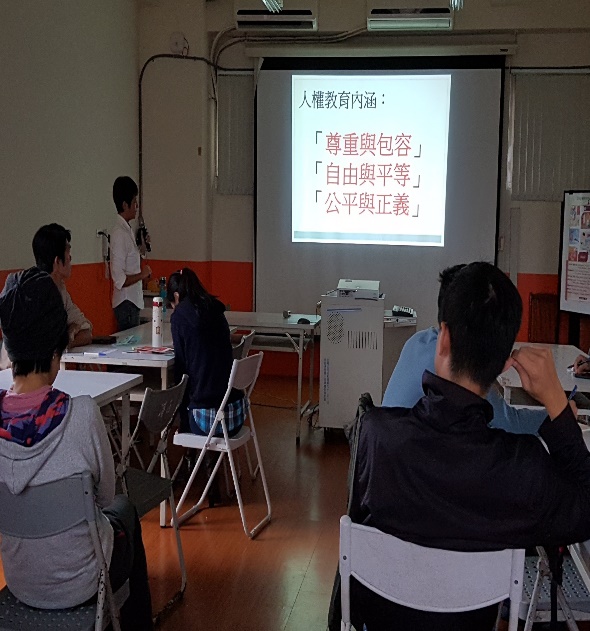 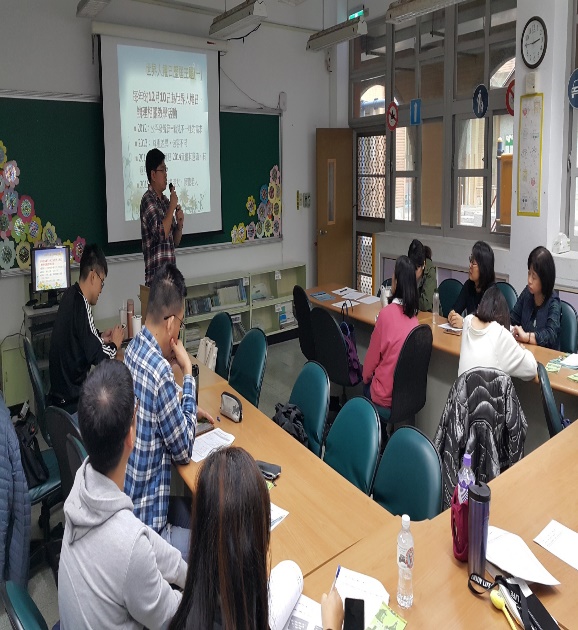 活動照片編號：1-1日期：107年10月17日說明：107年度「人權教材到校推廣」-中山區港西國小編號：1-2日期：107年11月14日說明：107年度「人權教材到校推廣」中正區-忠孝國小活動照片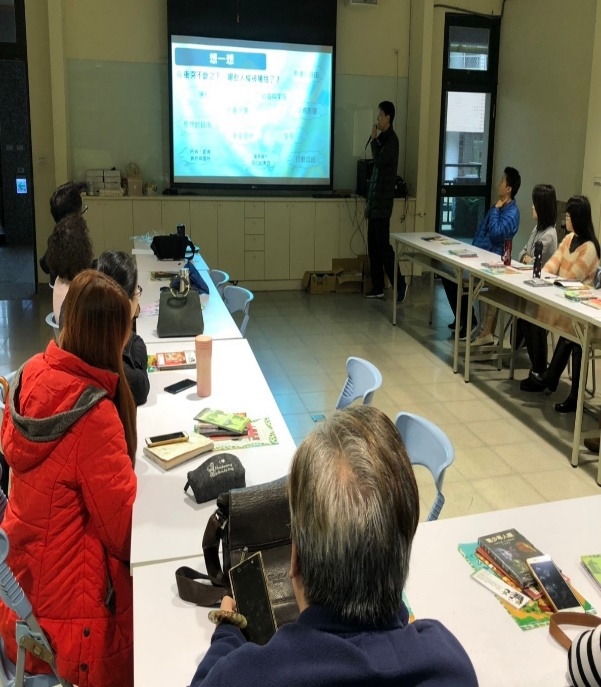 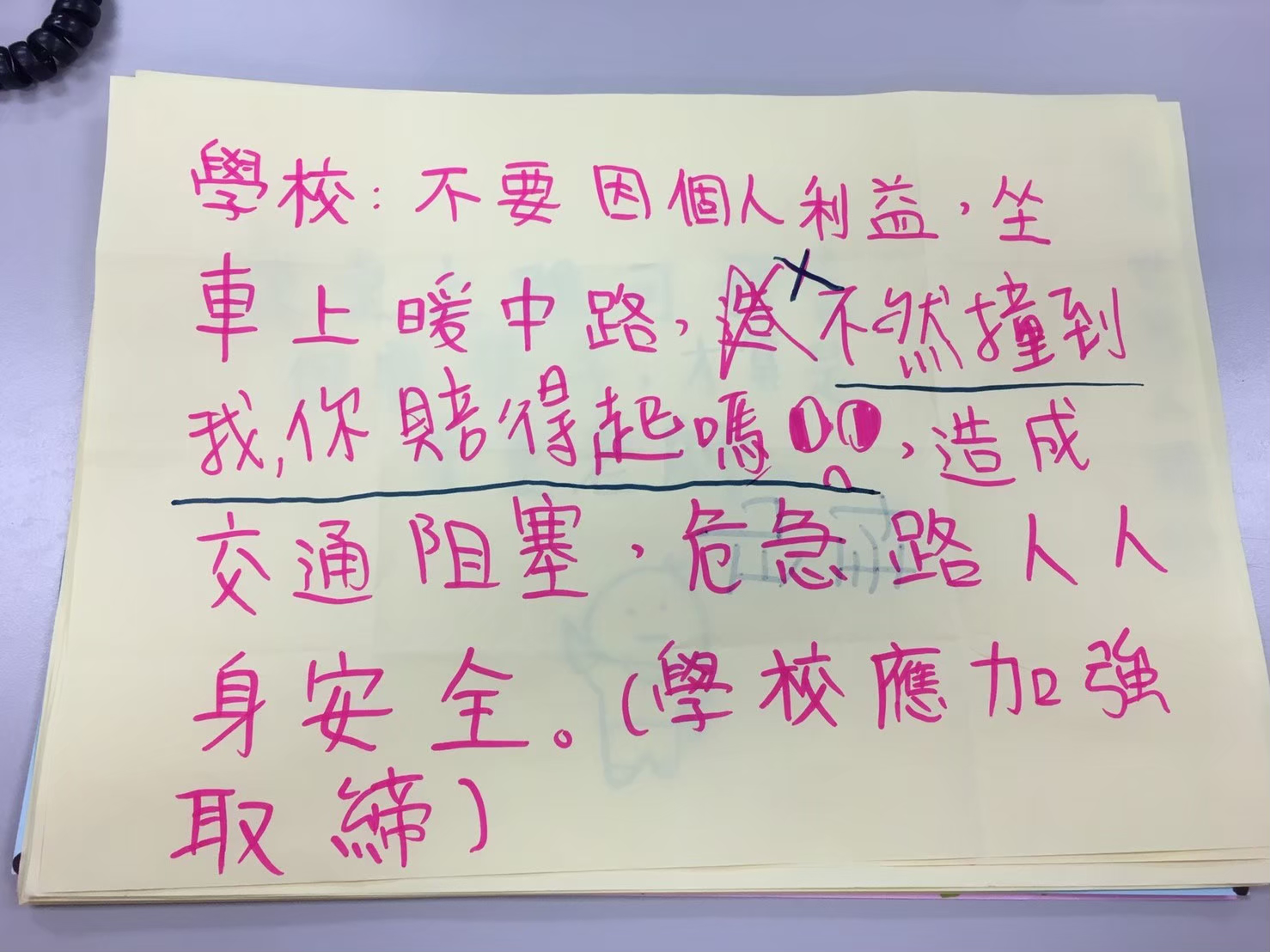 活動照片編號：2-1日期：107年10月3日說明：107年度「人權教材到校推廣」到校服務-七堵區華興國小編號：2-2日期：108年3月19日說明：107年度「到校服務-暖中國中部」活動照片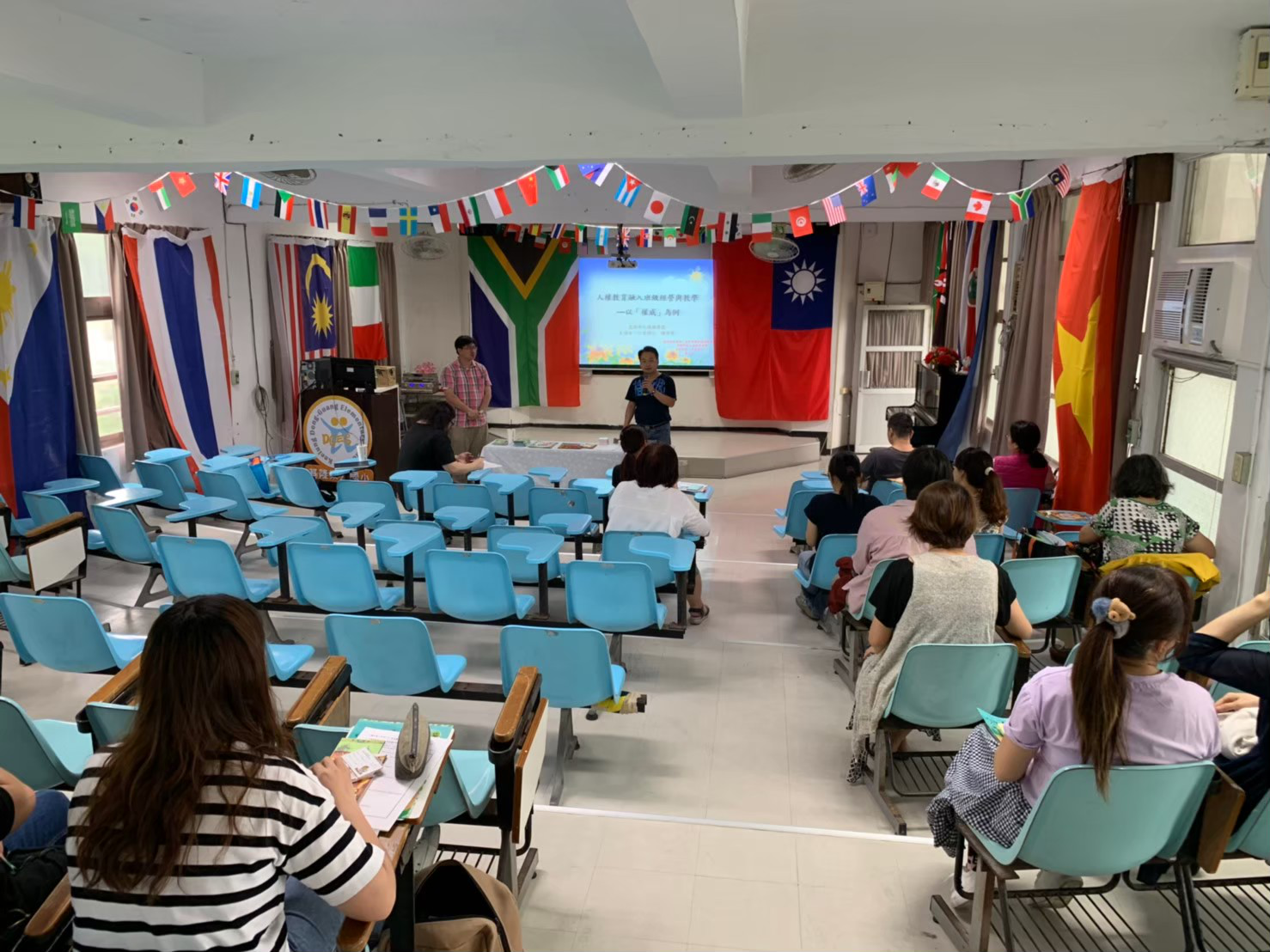 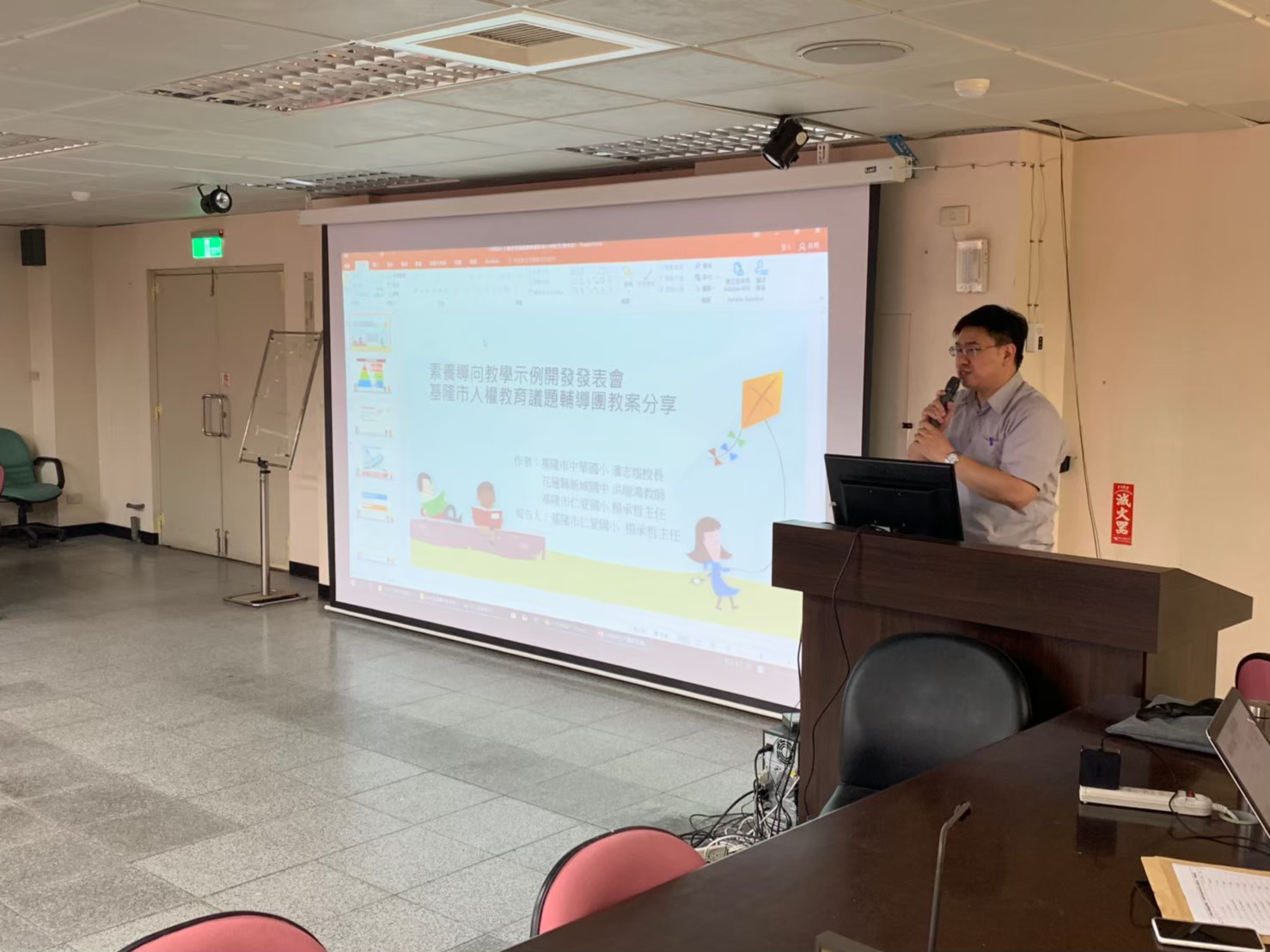 活動照片編號：3-1日期：108年04月10日說明：107年度107年度「人權教材到校推廣」到校服務-信義區東光國小編號：3-2日期：108年5月15日說明：107年度107年度「人權教材到校推廣」到校服務-信義區東光國小活動照片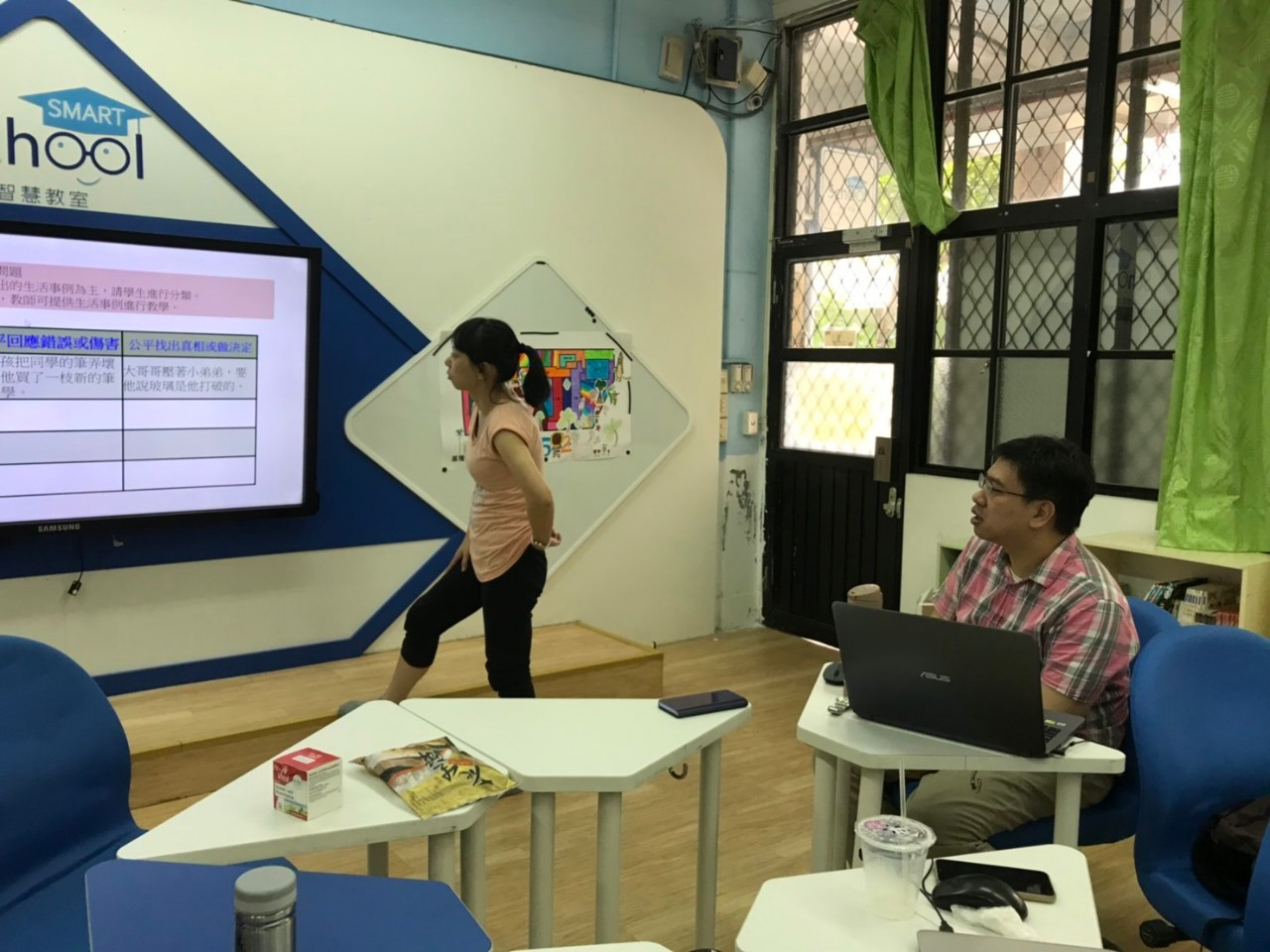 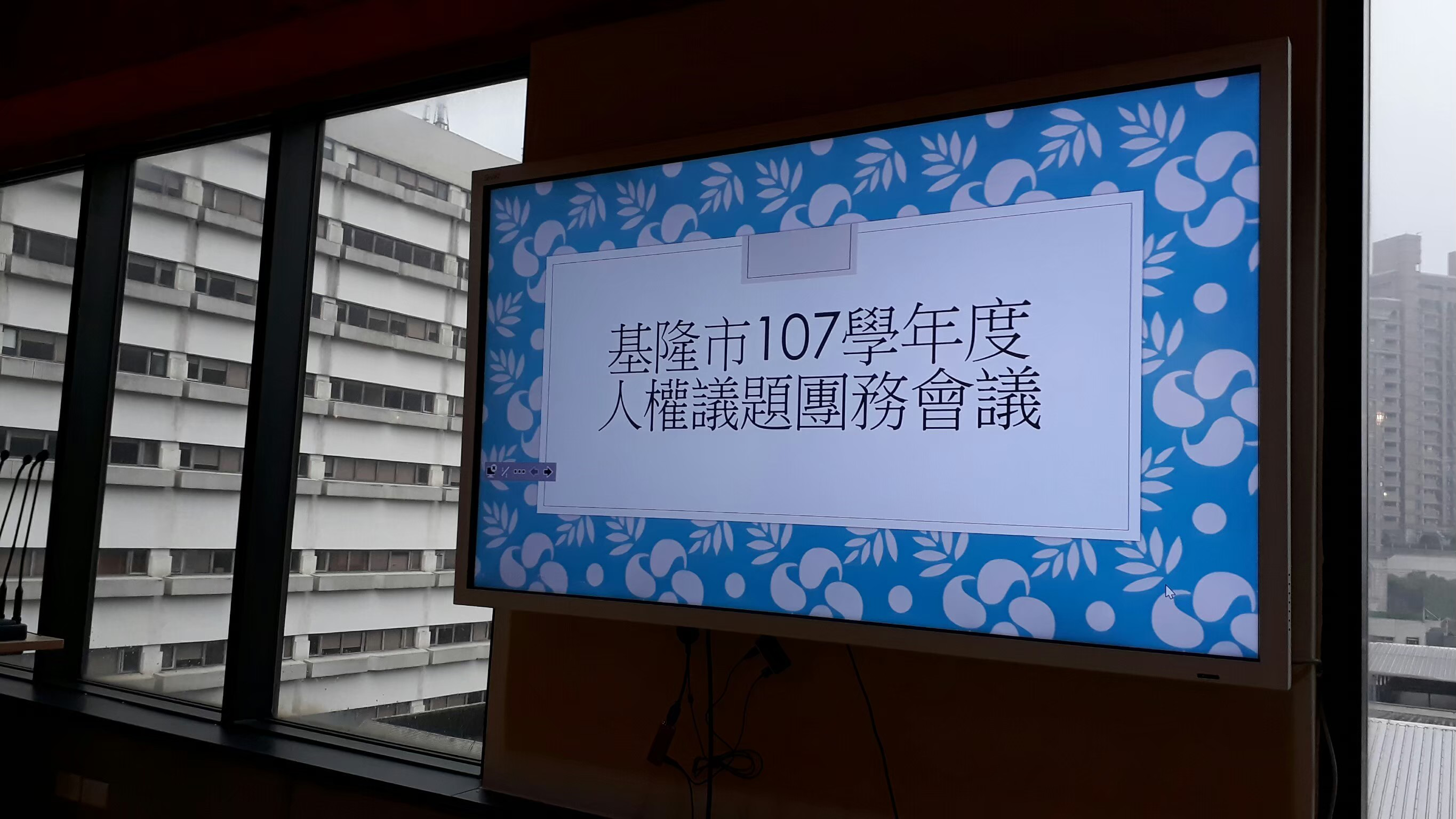 活動照片編號：4-1日期：108年7月5日說明：團務會議編號：4-1日期：107年12月4日說明：團務會議活動照片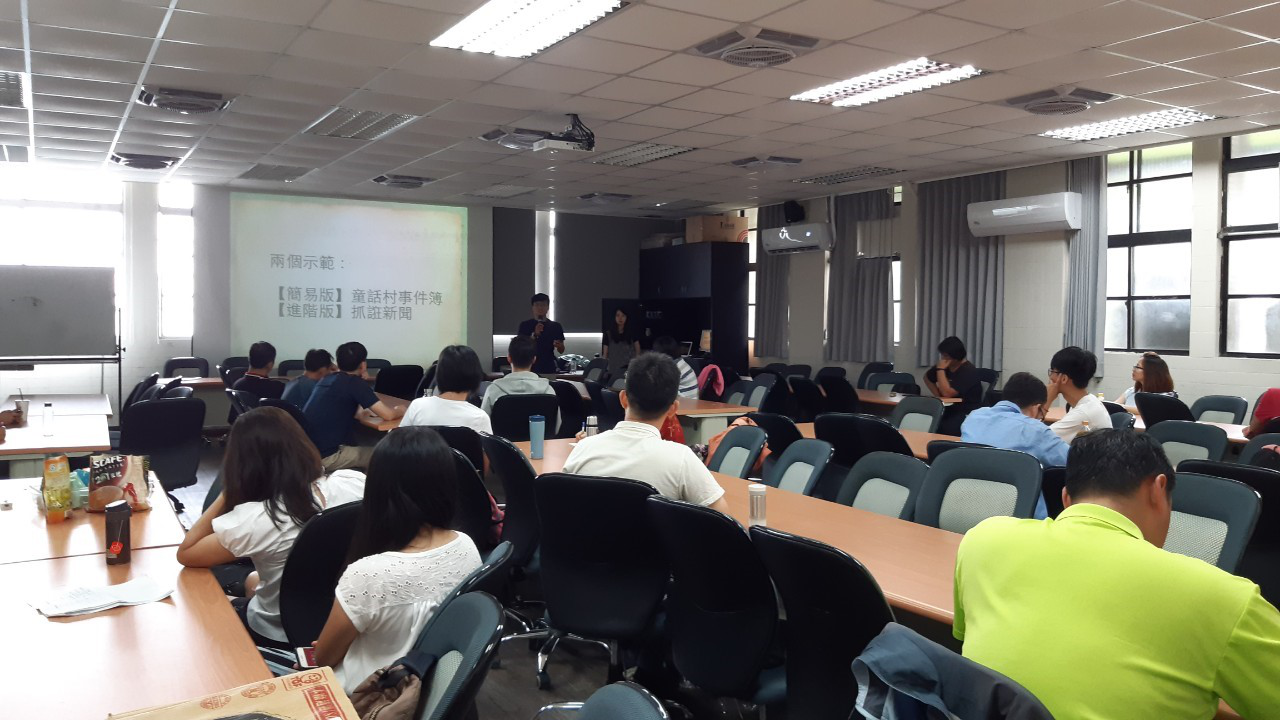 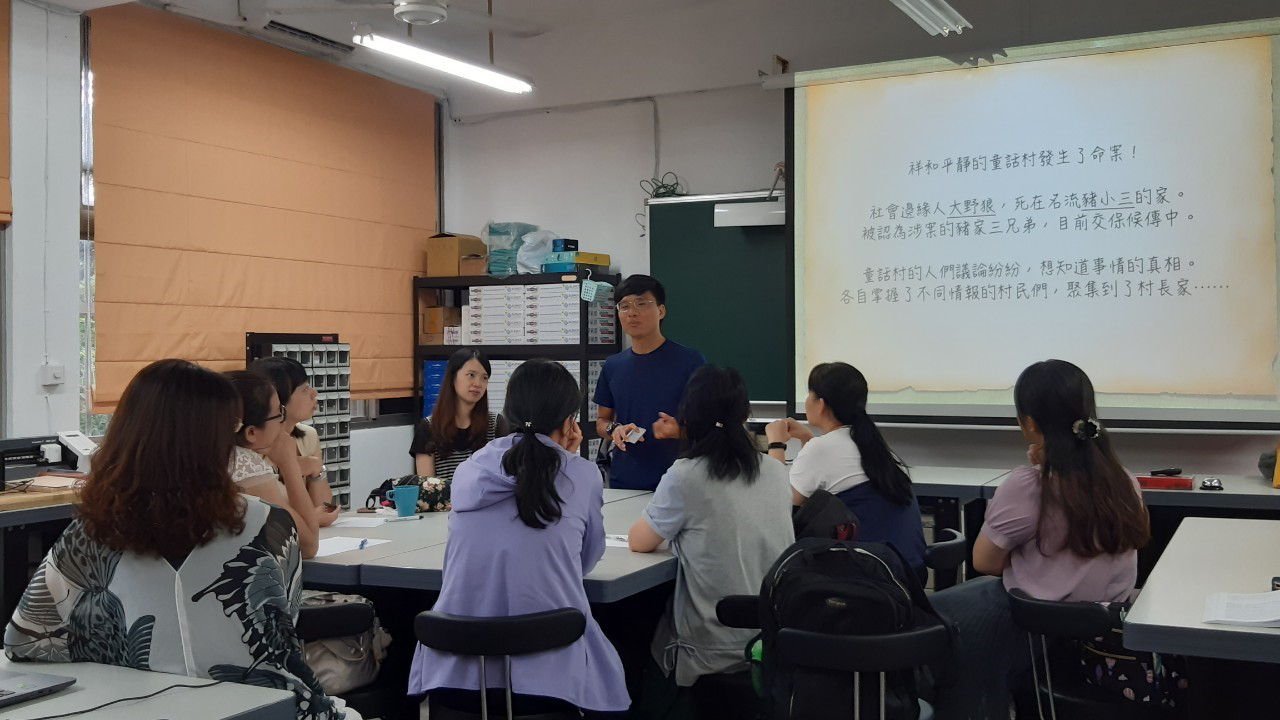 活動照片編號：5-1日期：108年6月26日說明：人權意識-媒體識讀國小場編號：5-2日期：108年6月26日說明：人權意識-媒體識讀國中場活動照片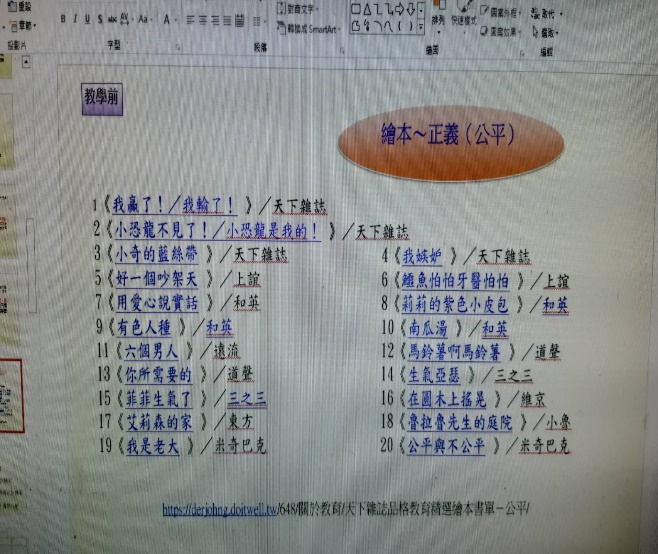 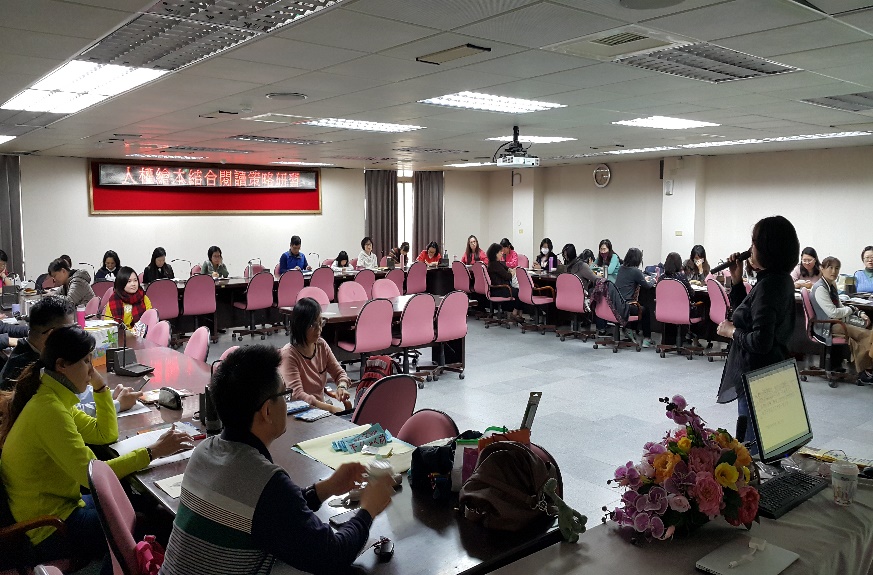 活動照片編號：6-1日期：108年05月19日說明：教師運用繪本策略增進學生人權議題理解之增能計畫編號：6-2日期：108年05月19日說明：教師運用繪本策略增進學生人權議題理解之增能計畫活動照片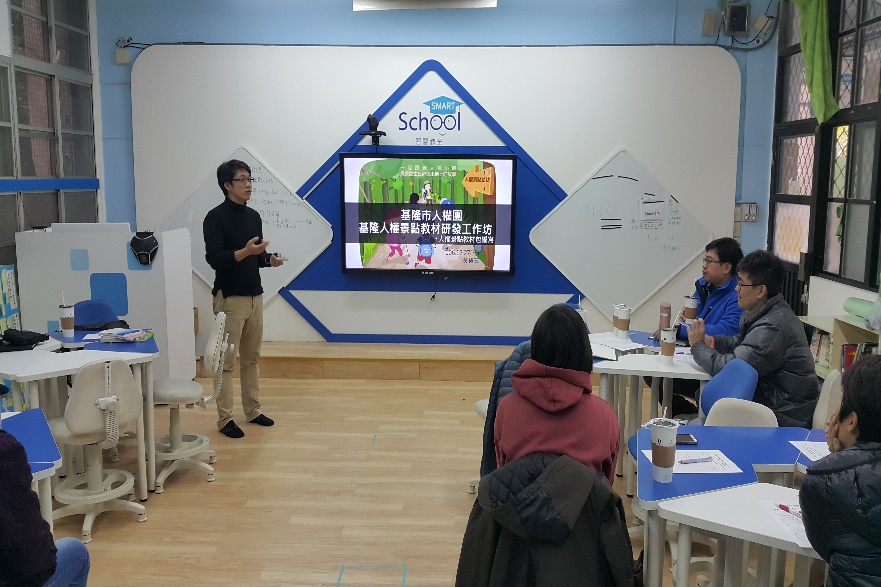 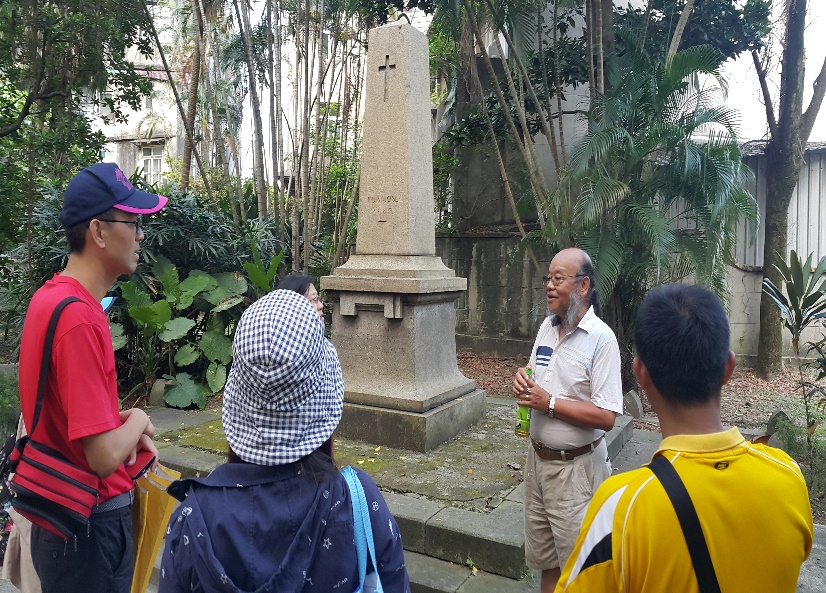 活動照片編號：7-1日期：107年10月日說明：基隆人權景點踏察暨資料蒐集活動編號：7-2日期：107年11月22日說明： 基隆人權景點踏察執行困難檢討暨問題解決策略目前人權教育多融入於社會領域、綜合領域實施，但泰半教師僅按表上課，未能發展系統化之有效教學策略；部分教師對人權教育的連結尚需充實，其實人權就發生在日常生活的每一個角落。加強宣導與推動目前人權教育多融入於社會領域、綜合領域實施，但泰半教師僅按表上課，未能發展系統化之有效教學策略；部分教師對人權教育的連結尚需充實，其實人權就發生在日常生活的每一個角落。加強宣導與推動目前人權教育多融入於社會領域、綜合領域實施，但泰半教師僅按表上課，未能發展系統化之有效教學策略；部分教師對人權教育的連結尚需充實，其實人權就發生在日常生活的每一個角落。加強宣導與推動相關建議和重大發現本團利用分區到校服務的機會，除彙集各分區學校在人權教育實施上的困境，並據以提供解決之道及經驗分享，以提升人權教育議題融入教學的成果。本團利用分區到校服務的機會，除彙集各分區學校在人權教育實施上的困境，並據以提供解決之道及經驗分享，以提升人權教育議題融入教學的成果。本團利用分區到校服務的機會，除彙集各分區學校在人權教育實施上的困境，並據以提供解決之道及經驗分享，以提升人權教育議題融入教學的成果。執行祕書謝易蓁召集人許文璋